МУНИЦИПАЛЬНОЕ ОБРАЗОВАНИЕ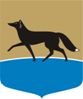 ГОРОДСКОЙ ОКРУГ ГОРОД СУРГУТДУМА ГОРОДА СУРГУТАРЕШЕНИЕПринято на заседании Думы 20 декабря 2017 года№ 204-VI ДГО внесении изменений в решение Думы города от 23.12.2016 
№ 46-VI ДГ «О бюджете городского округа город Сургут 
на 2017 год и плановый период 2018 – 2019 годов»В соответствии с Бюджетным кодексом Российской Федерации, Положением о бюджетном процессе в городском округе город Сургут, утверждённым решением Думы города от 28.03.2008 № 358-IV ДГ, Дума города РЕШИЛА:Внести в решение Думы города от 23.12.2016 № 46-VI ДГ «О бюджете городского округа город Сургут на 2017 год и плановый период 2018 – 2019 годов» (в редакции от 02.10.2017 № 157-VI ДГ) следующие изменения:1) часть 1 изложить в следующей редакции:«1. Утвердить основные характеристики бюджета городского округа город Сургут на 2017 год:общий объём доходов в сумме 21 158 500 391,95 рубля;общий объём расходов в сумме 22 085 359 656,30 рубля;дефицит в сумме 926 859 264,35 рубля»;2) часть 5 изложить в следующей редакции:«5.	Утвердить объём межбюджетных трансфертов, получаемых 
из других бюджетов бюджетной системы Российской Федерации:в 2017 году в сумме 11 349 277 839,71 рубля;в 2018 году в сумме 10 283 877 400,00 рублей и в 2019 году в сумме 9 830 219 700,00 рублей»;3) часть 14 изложить в следующей редакции:«14. Утвердить общий объём бюджетных ассигнований бюджета городского округа город Сургут, направляемых на исполнение публичных нормативных обязательств:на 2017 год в сумме 274 902 045,55 рубля;на 2018 год в сумме 391 844 645,55 рубля и на 2019 год в сумме 372 898 205,55 рубля»;4) часть 15 изложить в следующей редакции:«15. Установить размер резервного фонда Администрации города: на 2017 год в сумме 11 422 322,90 рубля;на 2018 год в сумме 1 676 544,70 рубля и на 2019 год в сумме 16 012 063,23 рубля»;5) часть 16 изложить в следующей редакции:«16. Установить базовый объём бюджетных ассигнований дорожного фонда муниципального образования городской округ город Сургут и объём бюджетных ассигнований дорожного фонда муниципального образования городской округ город Сургут:на 2017 год в сумме 50 484 696,85 рублей и 1 762 523 934,70 рубля;на 2018 год в сумме 61 230 876,00 рублей и 1 627 046 785,23 рубля;на 2019 год в сумме 62 965 776,00 рублей и 1 812 677 871,76 рубля»;6) часть 18 изложить в следующей редакции:«18. Утвердить верхний предел муниципального долга городского округа город Сургут:на 01.01.2018 в объёме 1 103 945 869,05 рубля, в том числе 
по муниципальным гарантиям 109 778 080,62 рубля;на 01.01.2019 в объёме 1 202 172 729,48 рубля, в том числе 
по муниципальным гарантиям 77 294 049,30 рубля;на 01.01.2020 в объёме 1 083 080 014,49 рубля, в том числе 
по муниципальным гарантиям 0,00 рублей»;7) часть 19 изложить в следующей редакции:«19. Утвердить предельный объём муниципального долга городского округа город Сургут:на 2017 год в сумме 9 543 948 751,23 рубля;на 2018 год в сумме 10 042 547 795,91 рубля и на 2019 год в сумме 10 470 822 733,09 рубля»;8) часть 22 изложить в следующей редакции:«22. Утвердить объём расходов на обслуживание муниципального долга городского округа город Сургут:на 2017 год в сумме 61 246 824,54 рубля;на 2018 год в сумме 67 324 320,62 рубля и на 2019 год в сумме 
75 183 889,02 рубля»;9) часть 24 изложить в следующей редакции:«24. Установить, что в бюджете городского округа город Сургут на 2017 год и плановый период 2018 – 2019 годов зарезервированы бюджетные ассигнования на:обеспечение расходных обязательств, возникающих после ввода 
в эксплуатацию новых объектов муниципальной собственности, создания новых муниципальных учреждений в 2017 году, в сумме 16 932 867,00 рубля;реализацию мероприятий по содействию трудоустройству граждан 
в рамках подпрограммы «Содействие трудоустройству граждан» государственной программы «Содействие занятости населения 
в Ханты-Мансийском автономном округе – Югре на 2016 – 2020 годы» 
за счёт иных межбюджетных трансфертов из бюджета Ханты-Мансийского автономного округа – Югры в 2018 году в сумме 531 800,00 рублей и в 2019 году в сумме 528 800,00 рублей до определения исполнителей;участие в реализации совместно с вышестоящими органами власти мер по переселению граждан из приспособленных для проживания строений, в том числе расходы по переселению несовершеннолетних детей, зарегистрированных совместно с родителями после 01.01.2012 
в приспособленных для проживания строениях, в соответствии 
с решением Думы города от 25.11.2015 № 795-V ДГ, в 2017 году в сумме 
41 657 777,50 рублей»;10) приложение 1 «Доходы бюджета городского округа город Сургут 
по группам, подгруппам и статьям классификации доходов бюджетов 
на 2017 год и плановый период 2018 – 2019 годов», приложение 2 «Источники финансирования дефицита бюджета городского округа город Сургут на 2017 год и плановый период 2018 – 2019 годов», приложение 5 «Распределение бюджетных ассигнований бюджета городского округа город Сургут на 2017 год и плановый период 2018 – 2019 годов по разделам 
и подразделам классификации расходов бюджетов», приложение 6 «Распределение бюджетных ассигнований бюджета городского округа город Сургут на 2017 год и плановый период 2018 – 2019 годов по разделам, подразделам, целевым статьям (муниципальным программам 
и непрограммным направлениям деятельности), группам, подгруппам 
и элементам видов расходов классификации расходов бюджетов», приложение 7 «Распределение бюджетных ассигнований бюджета городского округа город Сургут на 2017 год и плановый период 2018 – 2019 годов 
по целевым статьям (муниципальным программам и непрограммным направлениям деятельности), группам, подгруппам и элементам видов расходов классификации расходов бюджетов», приложение 8 «Ведомственная структура расходов бюджета городского округа город Сургут на 2017 год 
и плановый период 2018 – 2019 годов», приложение 9 «Распределение бюджетных ассигнований бюджета городского округа город Сургут на 2017 год и плановый период 2018 – 2019 годов по главным распорядителям бюджетных средств, целевым статьям (муниципальным программам 
и непрограммным направлениям деятельности), разделам, подразделам, группам, подгруппам и элементам видов расходов классификации расходов бюджетов», приложение 10 «Целевые показатели результатов реализации муниципальных программ городского округа город Сургут на 2017 год 
и плановый период 2018 – 2019 годов», приложение 11 «Программа муниципальных заимствований городского округа город Сургут на 2017 год и плановый период 2018 – 2019 годов», приложение 12 «Программа муниципальных гарантий городского округа город Сургут в валюте Российской Федерации на 2017 год и плановый период 2018 – 2019 годов» изложить в редакции согласно приложениям 1 – 10 к настоящему решению.Председатель Думы города_______________ Н.А. Красноярова«26» декабря 2017 г.Глава города______________ В.Н. Шувалов«26» декабря 2017 г.